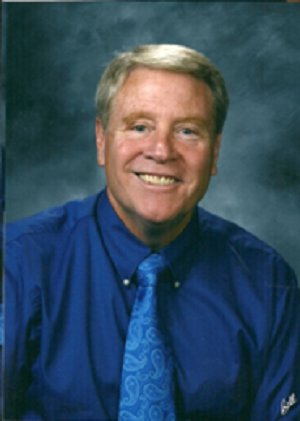 David Steele served in the Utah State Senate for 17 years. During his tenure, he held key state committee positions and influential national policy assignments including senate chairman for the Information Technology Commission, chairman of the Transportation and Public Safety Committee, and senate chairman of the Health and Human Services Appropriations Committee.  He was also appointed a member of Utah's Strategic Planning Committee for Education and was a steering committee member of the Utah Educational Network. Steele holds B.S. and master’s degrees from Utah State University, along with an administrative endorsement. A lifelong educator, he taught mathematics at high school and collegiate levels and served in numerous administrative capacities at Clearfield High School, the Davis County School District Office and the Utah State Office of Education.Understanding the legislative process: How construction laws are passed in the State of UtahThis course will address how "ideas" are introduced to legislators, bills are drafted and debated and laws are passed and enacted. During the 2017 Utah Legislative Session, lawmakers considered numerous bill specifically related to the contracting/construction industries. The impact of some of these bills will be discussed, including how construction legislation can affect a contractor's bottom line. Lobbying the Utah Legislature: How to be heard when lawmakers consider constructionLocal construction laws and ordinances: How to interface with local/municipal governmentsWhy media matters: How to develop and leverage media connections when construction is in the newsConstruction in the public eye: What's newsworthy, and how should the story be shared?